MODULO DI ISCRIZIONE NEL REGISTRO COMUNALE DELLE TERRE INCOLTE DI TRICASE – L.R. n. 26 del 20.05.2014 e s.m.i.Il/La sottoscritt________________________________nato/a _____________________( ) il ______________    residente a ____________________     (     ) CAP__________         in   Via/Piazza_______________________ n. _____ C.F._________________________-mail_______________________________  tel/cell___________________________In qualità di proprietario o titolare del terreno sito nel comune di TricaseFoglio catastale n. __________ particella ____________ superficie ______________Foglio catastale n. __________ particella ____________ superficie ______________Foglio catastale n. __________ particella ____________ superficie ______________Foglio catastale n. __________ particella ____________ superficie ______________Foglio catastale n. __________ particella ____________ superficie ______________CHIEDEChe il/i suddett__ terren__ venga iscritto nel Registro Comunale delle Terre incolte di Tricase perché vengano concessi in uso per un periodo pari a _________________ a chiunque intenda svolgere attività agricola secondo le regole stabilite dalla legge.Acconsente inoltre a pubblicare nel Registro Comunale delle Terre incolte di  Tricasei daticontenuti nella presente istanza.Luogo e data                                                                                                          firma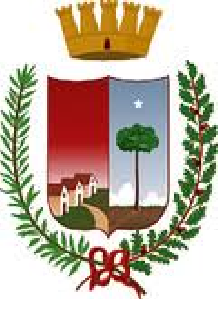 Comune di TricaseProvincia di LecceC.F.: 81000410753Piazza Pisanelli - 73039 TricaseSettore Ambiente